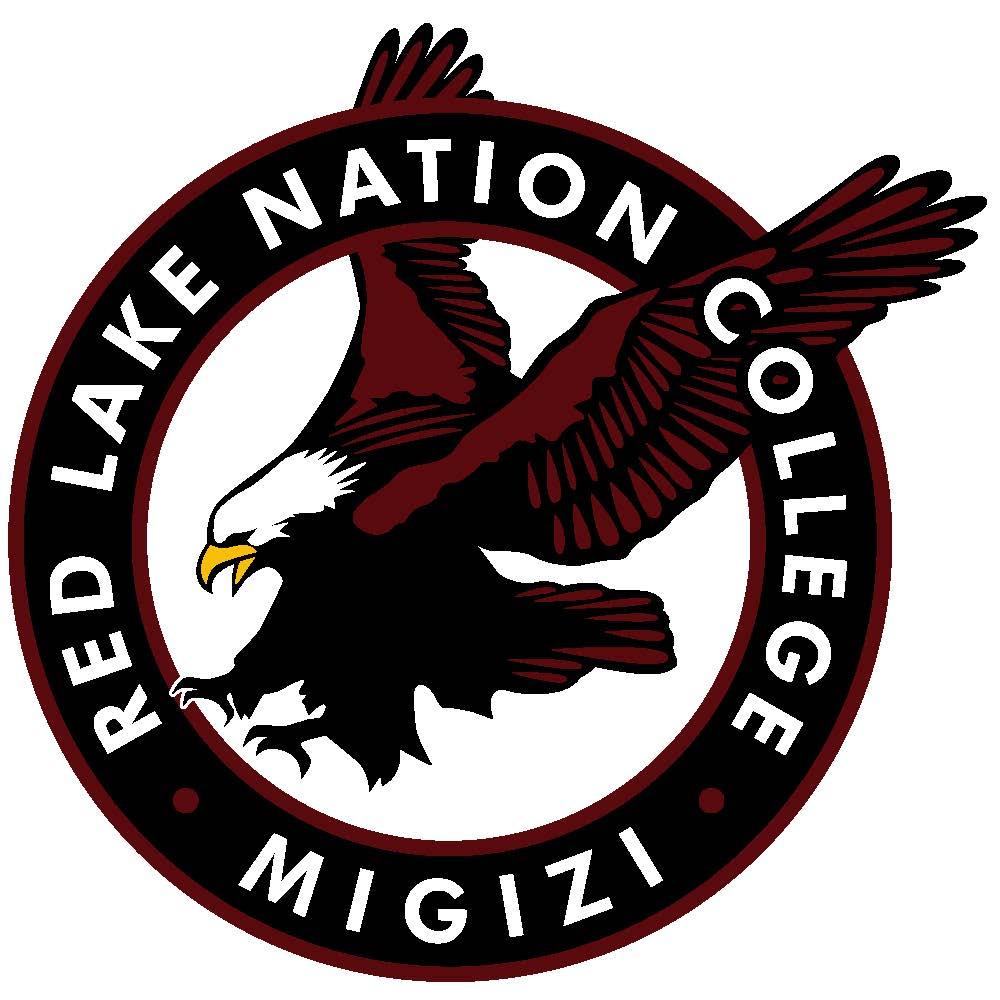 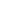 Last Name: _______________________ First Name: _________________________________ ID#: _____________________________ Date: ______________________________________Term/Year for which you are requesting grade forgiveness:  □ Fall _______	□ Spring _______	□ Summer _______Courses for which you are requesting grade forgiveness:
Total credits for which you are requesting grade forgiveness (maximum of 12): ____________________________________________________________________________________________
Student Signature							Date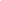 For Office Use Only
Approved (Circle One):  Yes  	No  _____________________________________________________________________________________
Registrar Signature				DateIf student request was declined, please explain:_______________________________________________________________________________________________________________________________________________________________________________________________________________________________________________________________Date entered into Jenzabar: __________________Course CodeCourse TitleCr